Plant Production Systems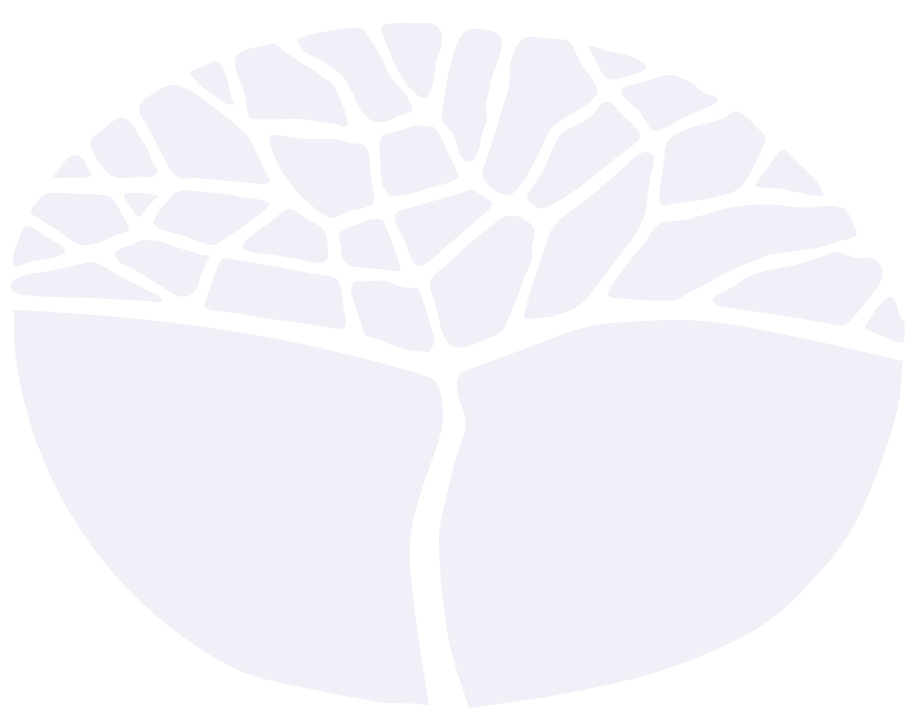 ATAR courseYear 12 syllabusAcknowledgement of CountryKaya. The School Curriculum and Standards Authority (the Authority) acknowledges that our offices are on Whadjuk Noongar boodjar and that we deliver our services on the country of many traditional custodians and language groups throughout Western Australia. The Authority acknowledges the traditional custodians throughout Western Australia and their continuing connection to land, waters and community. We offer our respect to Elders past and present.Important informationThis syllabus is effective from 1 January 2024.Users of this syllabus are responsible for checking its currency.Syllabuses are formally reviewed by the School Curriculum and Standards Authority (the Authority) on a cyclical basis, typically every five years.Copyright© School Curriculum and Standards Authority, 2023This document – apart from any third-party copyright material contained in it – may be freely copied, or communicated on an intranet, for non-commercial purposes in educational institutions, provided that the School Curriculum and Standards Authority (the Authority) is acknowledged as the copyright owner, and that the Authority’s moral rights are not infringed.Copying or communication for any other purpose can be done only within the terms of the Copyright Act 1968 or with prior written permission of the Authority. Copying or communication of any third-party copyright material can be done only within the terms of the Copyright Act 1968 or with permission of the copyright owners.Any content in this document that has been derived from the Australian Curriculum may be used under the terms of the Creative Commons Attribution 4.0 International licence.. ContentRationale	1Course outcomes	2Organisation	3Structure of the syllabus	3Organisation of content	3Representation of the general capabilities	4Representation of the cross-curriculum priorities	5Unit 3	7Unit description	7Unit content	7Unit 4	9Unit description	9Unit content	9School-based assessment	11Grading	12ATAR course examination	13Examination design brief – Year 12	14Appendix 1 – Grade descriptions Year 12	15Appendix 2 – Glossary	19RationaleThe Plant Production Systems ATAR course enables students to develop knowledge and skills related to the sustainable use of resources, and the production and marketing of a range of plants and their products. Students explore ways that people manage natural resources such as plants, animals, soil and water to meet personal and community needs. They evaluate food and fibre production systems, sustainable practices, new technologies, consumer-driven economics, and product marketing.Plant production systems are a fundamental component of agriculture, which has never been more important than in the twenty-first century. Agricultural output and productivity are expected to continue to increase as the world’s population reaches an estimated nine billion by 2050. International demand for high quality and safe food and fibre products, particularly from Asia, predicts a positive outlook for the State’s agriculture and food sector, while managing biosecurity risks and minimising the impact of climate variability have become more important in order to remain sustainable and globally competitive. Other challenges include ever-increasing competition for natural resources, environmental degradation and food safety issues.Australia is well positioned to maintain its reputation for ‘clean and green’ products, and to be a world leader in agricultural production. There will continue to be a demand for people skilled in combining scarce resources and for innovative methods of production.Course outcomesThe Plant Production Systems ATAR course is designed to facilitate achievement of the following outcomes.Outcome 1 – Investigating plant productionStudents use investigative processes to address plant production challenges.In achieving this outcome, students:investigate issues, needs and opportunities related to plant production challengesgenerate proposals to address plant production challengescollect evidence from own or others’ investigations, evaluate solutions and processes, and communicate findings.Outcome 2 – Plant production principlesStudents understand the principles and practices underpinning efficient and sustainable plant production systems.In achieving this outcome, students:understand the structure and function of a range of plants or production systemsunderstand the interdependence of the elements of natural systems and plant production systemsunderstand management strategies underpinning plant production systems.Outcome 3 – Plant production practicesStudents apply skills and technologies to achieve efficient and sustainable plant production and marketing.In achieving this outcome, students:select and use safely technologies and skills for plant productionapply skills to manage production in a sustainable mannerapply economic and management practices to optimise viable plant production.Outcome 4 – Agriculture, society and environmentStudents understand the relationships between agriculture, society and the environment.In achieving this outcome, students:understand the role of agriculture in shaping the environment and its involvement in developing Australian societiesunderstand that economic and technological trends, and cultural beliefs and values, affect plant production systems.OrganisationThis course is organised into a Year 11 syllabus and a Year 12 syllabus. The cognitive complexity of the syllabus content increases from Year 11 to Year 12.Structure of the syllabusThe Year 12 syllabus is divided into two units which are delivered as a pair. The notional time for the pair of units is 110 class contact hours.Unit 3In this unit, students learn about the importance of sustainable management practices, and the balance of short-term financial needs with long-term maintenance and improvement of resources.Unit 4In this unit, students identify issues for Australia in maintaining global competitiveness, and examine market protection strategies.Each unit includes:a unit description – a short description of the focus of the unitunit content – the content to be taught and learnedOrganisation of contentThis course has nine content areas:Systems ecologyPlant structure and functionPlant environmentPlant healthBreeding and improvementEconomics, finance and marketsSustainable productionInvestigating plant productionProduce for purposeThe content should be based around one or more plant production enterprises.SafetyLearning experiences may involve the use of potentially hazardous substances and/or hazardous equipment. It is the responsibility of the school to ensure that duty of care is exercised in relation to the health and safety of all students and that school practices meet the requirements of the Work Health and Safety Act 2011, in addition to relevant state or territory health and safety guidelines.Representation of the general capabilitiesThe general capabilities encompass the knowledge, skills, behaviours and dispositions that will assist students to live and work successfully in the twenty-first century. Teachers may find opportunities to incorporate the capabilities into the teaching and learning program for the Plant Production Systems ATAR course. The general capabilities are not assessed unless they are identified within the specified unit content.LiteracyLiteracy is important in students’ development of investigative skills and their understanding of content. Students gather, interpret, synthesise and critically analyse information presented in a wide range of forms. They evaluate information sources and compare and contrast ideas, information and opinions presented within and between texts. They communicate processes and ideas logically and fluently and structure evidence-based arguments, and employ appropriate methods to communicate for specific purposes and audiences.NumeracyNumeracy is key to students’ ability to apply a wide range of skills, including making and recording observations; ordering, representing and analysing data; and interpreting trends and relationships. They employ numeracy skills to interpret spatial and graphic representations, and to appreciate the ways in which agricultural systems are structured, interact and change. They engage in analysis of data, including issues relating to reliability and probability, and they interpret and manipulate mathematical relationships to calculate and predict values. In the Plant Production Systems ATAR course, students also use numeracy skills in the form of budgets and marketing decision making.Information and communication technology capabilityStudents apply information and communication technology skills in a contemporary agricultural context. Students use a range of strategies to locate, access and evaluate information from multiple digital sources; to collect, analyse and represent data; to model and interpret concepts and relationships; and to communicate and share ideas, processes and information. Students assess the impact of ICT on the productivity, efficiency and sustainability of agricultural systems.Critical and creative thinkingCritical and creative thinking is particularly important in the investigative process. This requires the ability to construct, review and revise questions and hypotheses about increasingly complex and abstract scenarios and to design-related investigation methods. Students interpret and evaluate data; interrogate, select and cross-reference evidence; and analyse processes, interpretations, conclusions and claims for validity and reliability, including reflecting on their own processes and conclusions. Students devise innovative solutions to problems, predict possibilities, envisage consequences and speculate on possible outcomes. They also appreciate the role of critical and creative individuals and the central importance of critique and review.Personal and social capabilityStudents develop and practise skills of communication, teamwork, decision making, and self-discipline with increasing confidence and sophistication. Students develop skills in both independent and collaborative investigation; they employ self-management skills to plan effectively, follow procedures efficiently, work safely, share research and discuss ideas. Students also recognise the role of their own beliefs and attitudes in their response to issues and applications, consider the perspectives of others, and gauge how these can affect people’s lives.Ethical understandingStudents evaluate the ethics of experimental science, codes of practice, and the use of scientific information and science applications. They explore what integrity means in science, and they understand, critically analyse and apply ethical guidelines in their investigations. They use scientific information to evaluate the claims and actions of others and to inform ethical decisions about a range of social, environmental and personal issues and applications of science.Intercultural understandingStudents appreciate the contributions of diverse cultures to developing science understanding and the challenges of working in culturally diverse collaborations. They develop awareness that raising some debates within culturally diverse groups requires cultural sensitivity, and they demonstrate open-mindedness to the positions of others. Students also develop an understanding that cultural factors affect the ways in which science influences, and is influenced by, society.Representation of the cross-curriculum prioritiesThe cross-curriculum priorities address contemporary issues which students face in a globalised world. Teachers may find opportunities to incorporate the priorities into the teaching and learning program for the Plant Production Systems ATAR course. The cross-curriculum priorities are not assessed unless they are identified within the specified unit content.Aboriginal and Torres Strait Islander histories and culturesThrough an investigation of contexts that draw on Aboriginal and Torres Strait Islander histories and cultures students can investigate the importance of Aboriginal and Torres Strait Islander Peoples’ knowledge in developing a richer understanding of the Australian environment. Students develop an appreciation of the unique Australian biota and its interactions, the impacts of Aboriginal and Torres Strait Islander Peoples on their environments, and the ways in which the Australian landscape has changed over tens of thousands of years. They can examine the ways in which Aboriginal and Torres Strait Islander knowledge of ecosystems has developed over time, and the spiritual significance of Country/Place.Asia and Australia's engagement with AsiaContexts that draw on Asian scientific research and development, and collaborative endeavours in the Asia Pacific region, provide an opportunity for students to investigate Asia and Australia’s engagement with Asia. Students explore the diverse environments of the Asia region and develop an appreciation that interaction between human activity and these environments continues to influence the region, including Australia, and has significance for the rest of the world. By examining developments in agriculture, students appreciate that the Asia region plays an important role in such areas as natural resource management, biosecurity and food security.SustainabilityThe Sustainability cross-curriculum priority is explicitly addressed in the Plant Production Systems ATAR course. Agriculture provides authentic contexts for exploring, investigating and understanding the function and interactions of agricultural systems across a range of spatial and temporal scales. By investigating the relationships between agricultural systems and system components, and how systems respond to change, students develop an appreciation for the interconnectedness of the biosphere. Students appreciate that agriculture provides the basis for decision making in many areas of society and that these decisions can impact the Earth system. They understand the importance of using agricultural science to predict possible effects of human and other activity, and to develop management plans or alternative technologies that minimise these effects and provide for a more sustainable future.Unit 3Unit descriptionIn this unit, students learn about the importance of sustainable management practices, and the balance of short-term financial needs with long-term maintenance and improvement of resources. Students identify major markets and advantages of Australian produce, and the role of quality assurance. They consider factors involved in fertiliser selection, and use production records in decision making. Students evaluate experimental data and scientific method, as well as proposing areas for future investigation.Unit contentAn understanding of the Year 11 content is assumed knowledge for students in Year 12. It is recommended that students studying Unit 3 and Unit 4 have completed Unit 1 and Unit 2.The content should be based around one or more plant production enterprises. This unit includes the knowledge, understandings and skills described below. This is the examinable content.Knowledge and management of plant production systemsSystems ecologycomparison of natural, agricultural and urban ecosystems, including the energy flow and recycling of matterPlant structure and functionutilisation of the net products of photosynthesistranspiration and its controlsabsorption and translocation of nutrientsplant hormones and their role in plant physiology, including gibberellins, ethylene, cytokinins and auxinsPlant environmentdetermining the availability of water in growing media and soil water managementproduction records used in nutrition managementdecision making involved in fertiliser selection, including soil and crop type, stage of growth, cost, availability, and application methodPlant healththe relationship between modes of action of pesticides to their effectiveness, and to resistance riskthe development of pesticide resistanceavoiding and managing pesticide resistanceBreeding and improvementsources of genetic diversity, including seed banksbreeding technologies, including genetically modified organisms (GMO)steps in breeding new plant varietiesEconomics, finance and marketscomparative advantage of Australian producers in the international marketimportance of the global economy to Australian plant production, including major markets and competitorsuse budgets and gross margins to compare profitability of management decisionsuse market information to plan production and marketinguse financial records to guide decision makingSustainable productionintergenerational equity as ensuring that the wellbeing of future generations (social, economic and environmental factors) are not compromised by the activities of the current generationduty of care in the workplaceplanning for sustainability: balancing short-term needs with long-term improvement of resourcesInvestigating plant productiondevelop hypotheses to test, based on prior informationdesign and conduct an investigation considering aspects of experimental design, including variables, controls, randomisation and replicationanalyse and interpret data, including use of standard deviation and standard errorpresent data using appropriate methodsdraw conclusions based on experimental data and validate from other sourcesevaluate experimental design, including possible bias and experimental error, and propose areas for future investigationProduce for purposeidentify variations in product quality and quantity and causes, including variety, weather, nutrition, handling and transporteffect of product variation on financial returnevaluate on-farm practices to meet quality assurance criteriaUnit 4Unit descriptionIn this unit, students identify issues for Australia in maintaining global competitiveness, and examine market protection strategies. Students investigate the implications of climate change on plant production systems, and the breeding of new cultivars. Students learn about manipulating plant processes and managing pests to optimise production in a sustainable manner. They consider and propose solutions to address suboptimal production. They consider the advantages and disadvantages of new technologies, and their related ethical and economic issues. They assess and manage risks involved in plant production and use financial analysis to guide decision making. They consider the importance of conservation and restoration of natural and agricultural ecosystems, and propose short-term and long-term enterprise goals.Unit contentThis unit builds on the content covered in Unit 3. The content should be based around one or more plant production enterprises.This unit includes the knowledge, understandings and skills described below. This is the examinable content.Knowledge and management of plant production systemsSystems ecologyconservation of biodiversity and natural ecosystemsclimate change and possible impacts on production systemsPlant structure and functionmanipulating plant processes by managing plant growing conditionsthe use of plant hormones in manipulating end productsuse of synthetic hormones in weed controlPlant environmentdesigning a plant nutrition programmanagement of plant nutrition and soil water throughout the growing seasonnutrient application to reduce environmental impactsPlant healtheconomic principles of pest and disease control, including thresholds and economic injury levels of pestsmanagement strategies for pest and disease outbreak on a local, national and international levelcomparing the effectiveness of different pest control methodsBreeding and improvementdeveloping cultivars for specific environments and marketsimpact of breeding technologies and related ethical issuesEconomics, finance and marketsmaintaining Australian global competitivenessprotection strategies for Australian markets, including quarantine and tariffsaltering production systems in response to consumer trendsSustainable productionestablishing short-term and long-term enterprise goalsoptimising production through new technologiesmanaging the conflicting demands of social, environmental and economic factors, also known as the ‘triple bottom line’responding to the impacts of climate change on production systemsassessment and management of risk, including probabilities, consequences, avoidance and mitigationInvestigating plant productiondevelop hypotheses to test, based on prior informationdesign and conduct an investigation considering aspects of experimental design, including variables, controls, randomisation and replicationanalyse and interpret data, including use of standard deviation and standard errorpresent data using appropriate methodsdraw conclusions based on experimental data and validate from other sourcesevaluate experimental design, including possible bias and experimental error, and propose areas for future investigationProduce for purposepropose adaptations to production systems to improve efficiency or to meet changed circumstancesevaluate new technologies to optimise productionSchool-based assessmentThe Western Australian Certificate of Education (WACE) Manual contains essential information on principles, policies and procedures for school-based assessment that needs to be read in conjunction with this syllabus.Teachers design school-based assessment tasks to meet the needs of students. The table below provides details of the assessment types for the Plant Production Systems ATAR Year 12 syllabus and the weighting for each assessment type.Assessment table – Year 12Teachers are required to use the assessment table to develop an assessment outline for the pair of units.The assessment outline must:include a set of assessment tasksinclude a general description of each taskindicate the unit content to be assessedindicate a weighting for each task and each assessment typeinclude the approximate timing of each task (for example, the week the task is conducted, or the issue and submission dates for an extended task).In the assessment outline for the pair of units, each assessment type must be included at least once over the year/pair of units.The set of assessment tasks must provide a representative sampling of the content for Unit 3 and Unit 4.Assessment tasks not administered under test/controlled conditions require appropriate validation/authentication processes.GradingSchools report student achievement in terms of the following grades:The teacher prepares a ranked list and assigns the student a grade for the pair of units. The grade is based on the student’s overall performance as judged by reference to a set of pre-determined standards. These standards are defined by grade descriptions and annotated work samples. The grade descriptions for the Plant Production Systems ATAR Year 12 syllabus are provided in Appendix 1. They can also be accessed, together with annotated work samples, through the Guide to Grades link on the course page of the Authority website at www.scsa.wa.edu.au.To be assigned a grade, a student must have had the opportunity to complete the education program, including the assessment program (unless the school accepts that there are exceptional and justifiable circumstances).Refer to the WACE Manual for further information about the use of a ranked list in the process of assigning grades.ATAR course examinationAll students enrolled in the Plant Production Systems ATAR Year 12 course are required to sit the ATAR course examination. The examination is based on a representative sampling of the content for Unit 3 and Unit 4. Details of the ATAR course examination are prescribed in the examination design brief on the following page.Refer to the WACE Manual for further information.Examination design brief – Year 12Time allowedReading time before commencing work:	ten minutesWorking time for paper:	three hoursPermissible itemsStandard items:	pens (blue/black preferred), pencils (including coloured), sharpener, correction fluid/tape, eraser, ruler, highlightersSpecial items:	up to three calculators, which do not have the capacity to create or store programmes or text, are permitted in this ATAR course examinationAppendix 1 – Grade descriptions Year 12Appendix 2 – GlossaryThis glossary is provided to enable a common understanding of the key terms in this syllabus.HypothesisA scientific statement based on the available information that can be tested by experimentation. When appropriate, the statement expresses an expected relationship between the independent and dependent variables for observed phenomena.Natural systemsComprise ecological and physiological systems that exist without human intervention.Plant production systemsAre those based on natural systems that have been managed, manipulated, adapted and refined to meet human needs for food, fibre, shelter and lifestyle.SkillsInclude handling plants, harvesting plant products, applying plant health remedies, testing and plant improvement methods.Social systemsAre those that have evolved to manage human interaction with each other and the built and natural environments.SustainabilityCan be considered as meeting the needs of current and future generations through integration of environmental protection, social advancement and economic prosperity.SystemsCan include plant production and marketing systems, management systems, value-adding systems, service and maintenance systems, biotic systems and abiotic systems.TechnologiesIncluding genetic engineering, new plant production techniques, specialised equipment and machinery, global positioning systems, and information and communication technology (ICT).Type of assessmentWeightingInvestigationAn investigation is an activity in which ideas, predictions or hypotheses are tested and conclusions are drawn in response to a question or problem.Tasks include:planning investigations, proposing hypotheses and predicting outcomesdesigning investigations, including the procedures to be followed, discussion of variables, type and amount of data to be collected, risk assessments and consideration of research ethicsconducting investigations in a safe, competent and methodical manner to collect valid and reliable dataprocessing, representing and interpreting data, and identifying relationships and limitations in the datacommunicating findings in an appropriate form, including written, oral, graphic or combinations of these.Appropriate strategies should be used to authenticate student achievement of an investigation that has been completed as a group or outside of allocated class time.10%Production projectProduction projects involve the synthesis of theory and practice of a plant production system.Tasks can involve selecting and applying appropriate production concepts to existing or new situations, managing processes for optimal production and to meet industry standards, and proposing adaptations to improve the management of plant production systems.Tasks can take the form of specific questions based on a selected plant production system, related practical activities, and integration of relevant information from scientific or media sources.It is highly recommended that work completed out of class is authenticated using an in-class assessment task under test conditions.20%TestTests are designed to assess knowledge and the application of concepts relating to plant production systems. Questions can involve comprehension, evaluation and application of information, and problem solving.Tests typically consist of multiple choice questions, as well as questions requiring short and extended answers.20%ExaminationTypically conducted at the end of each semester and/or unit and reflecting the examination design brief for this syllabus.50%GradeInterpretationAExcellent achievementBHigh achievementCSatisfactory achievementDLimited achievementEVery low achievementSection Supporting informationSection OneMultiple-choice20% of the total examination20 questionsSuggested working time: 30 minutesQuestions can require the candidate to refer to the stimulus material which can include: text, diagrams, tables and/or graphs.Section TwoShort answer50% of the total examination5–8 questionsSuggested working time: 90 minutes Each question is divided into parts.Questions can require the candidate to refer to the stimulus material that can include: text, diagrams, graphs, tables, photographs and/or scenarios.Section ThreeExtended answer30% of the total examinationTwo questions: one compulsory question and one question from a choice of twoSuggested working time: 60 minutesThe compulsory question focuses on the practical application of knowledge, skills and understandings directly related to a plant production enterprise studied by the candidate.The other question requires the candidate to interpret and integrate information.Stimulus material can include: text, diagrams, graphs, tables, photographs and/or scenarios.AUnderstanding and applying concepts Comprehensively explains management practices of production systems with clear links to production.Comprehensively explains marketing principles of production systems.Examines and evaluates the impact of innovation and ethics on production systems to present logical, well-developed arguments.Analyses the effects of social, economic and environmental issues on production to provide relevant and detailed suggestions to develop sustainable production systems.AScience Inquiry SkillsFormulates a hypothesis that states the relationship between dependent and independent variables.Designs investigations to identify dependent and independent variables, and control appropriate variables.Describes the experimental method in detail and accurately collects data.Organises data logically and accurately processes data.Presents data in a range of forms, including graphs, tables and charts to reveal patterns and relationships.Comprehensively explains trends using data, including numerical data when appropriate, as evidence to draw conclusions that relate to the hypothesis.Evaluates the experimental method and provides specific relevant suggestions to improve the validity and reliability of the data collected.Communicates detailed and relevant information and concepts logically and coherently, using correct terminology and appropriate conventions.AEnterprise management skillsSelects and uses appropriate resources and equipment to plan and consistently manage a broad range of tasks in an efficient, confident and safe manner, adhering to industry standards.Applies a wide range of economic principles and tools to plan and manage for optimal production.Applies sustainable production practices to a wide range of operations.Completes all tasks systematically and concisely, and validates work with significant evidence.BUnderstanding and applying conceptsExplains management practices of selected production systems linking them to production.Explains marketing principles of selected production systems.Explains the impact of innovation and ethics on production systems.Analyses the effects of social, economic and environmental issues on production to provide relevant suggestions to develop sustainable production systems.BScience Inquiry SkillsFormulates a hypothesis that states the relationship between dependent and independent variables.Designs investigations to identify dependent and independent variables, and control appropriate variables.Describes the experimental method and accurately collects data.Organises data logically and usually processes data accurately.Presents data in a range of forms, including graphs, tables and charts to reveal patterns and relationships.Explains trends using some numerical data, where appropriate, and uses evidence to draw conclusions that relate to the hypothesis.Evaluates the experimental method and provides relevant suggestions to improve the validity and reliability of the data collected.Communicates information and concepts logically, using correct terminology and appropriate conventions.BEnterprise management skillsSelects and uses resources and equipment to manage a range of tasks safely and effectively, meeting industry standards.Uses a range of economic principles and tools to plan and manage for optimal production.Applies sustainable production practices in a selected enterprise.Completes all task aspects thoroughly, using evidence to validate work.CUnderstanding and applying concepts Describes key management practices of selected production systems with some linking of them to production.Describes marketing principles of selected production systems.Describes the impact of innovation and ethics on production systems.Identifies key social, economic and environmental issues relevant to a selected production system to give some simple suggestions to develop sustainable production systems.CScience Inquiry SkillsProvides a statement that links dependent and independent variables without stating their relationship.Designs investigations to identify and control some variables, briefly outlines the experimental method and collects data. Follows set experimental procedures to collect data.Organises and processes data with some errors or omissions.Presents data using basic tables and appropriate graphs, identifying general trends in data.Describes trends in the data and draws simple conclusions that may not be linked back to the hypothesis.Provides general suggestions to improve the investigation.Communicates information and concepts, without detail, using some correct terminology and appropriate conventions.CEnterprise management skillsUses resources and equipment to perform tasks in an inconsistent manner where safety and effectiveness are not always maintained.Uses elements of economic principles and tools to optimise production.Considers sustainable production practices in a selected production system.Completes essential task requirements, using basic evidence to support work.DUnderstanding and applying concepts Provides limited descriptions of management practices of selected production systems with limited linking of them to production.Provides limited descriptions of marketing principles of selected production systems.Provides limited descriptions of the impact of innovation and ethics on production systems.Makes little reference to social, economic and environmental issues relevant to a selected production system.DScience Inquiry SkillsProvides a statement that identifies one or more relevant variables without making links between them.Identifies a limited number of controlled variables.Describes method with limited detail. With guidance, follows set experimental procedures to collect data.Presents data that is unclear, insufficient and lacks appropriate processing.Identifies trends in the data incorrectly or overlooks trends. Includes anomalous results in the data without identifying them as anomalous.Offers simple conclusions that are not supported by the data or are not related to the hypothesis.Provides trivial or irrelevant suggestions for improving the investigation.Communicates information using everyday language with frequent errors in the use of conventions.DEnterprise management skillsSelects inappropriate equipment and resources for tasks, with infrequent adherence to industry and safety standards.Displays ineffective and inconsistent application of theoretical concepts.Completes a few task requirements.EDoes not meet the requirements of a D grade and/or has completed insufficient assessment tasks to be assigned a higher grade.